Liceo Elvira Sánchez de Garcés      Unidad: Fracciones, decimales, razones y proporciones.                       Matemática    6º  Básico                                Prof.  Mario  L.  Cisterna  B 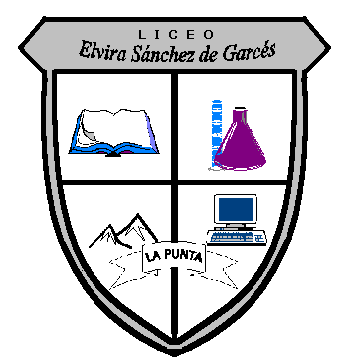 GUIA  FORMATIVA  DE  FACTORES Y MÚLTIPLOS  I) Analiza la siguiente situación y responde las preguntas.                                  “ En un bingo, el animador ya ha cantado 6 números y Viviana ha acertado en los números que están encerrados en el siguiente cartón.”¿Qué tipo de números ha marcado Viviana?Clasifica los números que marco Viviana en primos o compuestos. Justifica tu respuesta.Si el séptimo número que canta el animador es un número compuesto. ¿qué número podría marcar Viviana?. Justifica tu respuesta.II) Colorea con azul los números primos y con rojo los números compuestos. Luego responde las siguientes preguntas.                                                                  a)¿Cómo puedes verificar que los números que coloreaste con azul son primos?. Justifica tu respuesta.b)¿Cómo supiste que los números que coloreaste con rojo son compuestos?. Justifica tu respuesta.III) Escribe todos los factores de 45.                                                                IV) Escribe todos los divisores de 36.                                                                 V) Determina los divisores de cada número y luego clasifícalos como primo o compuesto, según corresponda.                                                                                              VI) Encierra en un círculo los números que sean:                                        Divisibles por 4:  Divisibles por 5: Divisibles por 9:VII) Encierra  en un círculo los divisores del número que se indica en cada caso:                                                                                                                                         b)C)                                                                                                                d) VIII) Realiza la descomposición prima de cada uno de los siguientes números:                                                 15            ___________________________________________20            ___________________________________________35            ___________________________________________30            ___________________________________________33            ___________________________________________21            ___________________________________________Nombre:                                                                                                Curso:                    Fecha: 14/05/ 2020Objetivo De Aprendizaje: Resolver problemas asociados a múltiplos, divisores y factores entre números naturales.      12    31    55    67   82   21    47    54   74   86    10     38   41     59   78   61   62  63  64  65  66   67   68  69 70  71 72 73 74 75 76 77 78 79 80 81 82 83 84 85 86 87 88 89 90a) 10c) 39e) 52b) 19d) 41f) 61       52    47     68      71      88      90      30     37       45       49      55       70       27       38       36       51      63       100